 Jaunimo forumai ateities mokyklai (angl. Future Youth School Forums) – tarptautinis projektas‚ kurio metu siekiama sukurti Globalaus švietimo jaunimo forumų mokykloms modelį ir pagalbines įgyvendinimo priemones. Forumų galutinis tikslas – skatinti jaunimą imtis aktyvių pilietinių veiksmų savo bendruomenėje.Jaunimo forumų projekte 4 mokyklos – partnerės dalyvavo kuriant ir išbandant forumo modelį ir kitus projekto rezultatus: Second Regional High School of Nicosia (Kipras), Leonardo Da Vinci mokykla (Italija), Woodside pagrindinė mokykla (Jungtinė Karalystė) ir Kauno Jono ir Petro Vileišių mokykla (Lietuva).Dalyvaujant projekte:Išbandyta 10 savaičių trukmės globalaus pilietiškumo kompetencijų ugdymo metodika. Projekto mokytojai, kartu su 20 mokinių grupe išanalizavo priverstinės migracijos ir lyčių lygybės temas. Remiantis mokinių surinkta medžiaga ir projekto grupės diskusijų rezultatais modeliuotas jaunimo forumų turinys. Moderuodami jaunimo forumo diskusijų grupių veiklą mokiniai ugdėsi kritinio mąstymo, kūrybingumo, bendravimo ir bendradarbiavimo, lyderystės, socialinio ir kultūrinio sąmoningumo kompetencijas. 3 mokytojai plėtojo globalaus kūrybiškumo ugdymo kompetencijas dviejų savaitės trukmės stažuočių metu Romoje (Italija) ir Nikosijoje (Kipras). Stažuočių metu mokyklų – partnerių iš Kipro, Italijos, Jungtinės Karalystės ir Lietuvos mokytojai dalinosi gerąja globalaus pilietiškumo ugdymo patirtimi bei perėmė novatoriškus ugdymo metodus. Organizuoti 2 jaunimo forumai, kuriuose dalyvavo apie 200 mokinių iš 16 Kauno ir Šiaulių miestų mokyklų. Forumo diskusijų metu, vadovaujami projektinės grupės mokinių, dalyviai diskutavo. Struktūruotai diskusijai pasitelktas problemų medžio metodas: siekta apibrėžti problemos mąstą, jos priežastis, raišką bei siūlomus sprendimo būdus. Integruotos anglų kalbos pamokos, organizuotos bendradarbiaujant su Lietuvos sveikatos mokslų universiteto tarptautiniais studentais. Jų metu studentės iš Indijos ir Pakistano dalijosi savo patirtimi. 2 tarptautiniai internetiniai susitikimai (webinarai), kurių metu mokyklų – partnerių mokiniai dalijosi savo pasiekimais ir patirtimi. 2 netradicinio ugdymo dienos visai mokyklos bendruomenei, kurių metu tradicines pamokas pakeitė globalaus švietimo pamokos. 2 mokiniai dalyvavo mokyklų – partnerių patirties pasidalijimo renginyje Briuselyje (Belgija). Renginio metu mokiniai pristatė mokyklos patirtį įgyvendinant projektą ir gilinosi į kitų šalių, kitų mokyklų patirtis. Mokiniai turėjo galimybę tobulinti ne tik bendravimo ir bendradarbiavimo, bet ir anglų kalbos kompetencijas. Projekto tinklapis: https://fys-forums.eu/lt-lt/ Projekto renginių nuotraukų galerija: https://photos.app.goo.gl/RWTPN1HYupVPUBGF8 JAUNIMO FORUMAI ATEITIEMS MOKYKLAIErasmus+ programos projektas Nr. 2015-1-UK01-KA201-013456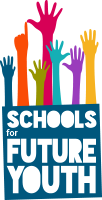 